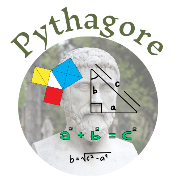 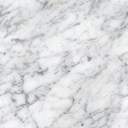 
a) Dans un triangle rectangle, comment s’appelle le plus grand côté ? ……………………………………..b) Indique sur le triangle suivant quel est le côté qui représente l’hypoténuse. c) Si un triangle MNO est rectangle en M, comment s’appelle son hypoténuse ? (Tu peux faire un dessin à main levée en plaçant les lettres pour t’aider) ………….d) 	« Si un triangle ABC est rectangle en A	Alors	 AB² + AC² = BC² ».	Compléter les propriétés suivantes :	a.	« Si un triangle ABC est rectangle en B	Alors 	…….……… + …….……… = …….……… ».	b.	« Si un triangle DEF est rectangle en D	Alors 	…….……… + …….……… = …….……… ».	c.	« Si un triangle IJK est rectangle en K	Alors 	…….……… + …….……… = …….……… ».
e ) « Si AB² + AC² = BC²                  Alors	le triangle ABC est rectangle en A ».	Compléter les propriétés suivantes :	a. « Si AB² + BC² = AC²        Alors	le triangle ……………..……… est rectangle en ………… ».	b.  « Si DE² + DF² = EF²       Alors	le triangle ……………..……… est rectangle en ………… ».	c. « Si IJ² + IK² = JK²          Alors	le triangle ……………..……… est rectangle en ………… ».
f) 	Compléter les tableaux en utilisant les touches  et  de la calculatrice :	a. En utilisant la touche  :b. En utilisant la touche  :c. En utilisant  ou   (arrondir éventuellement au dixième):AB = 4 cmBC = 7,5 cmDE= 24 cmRS = 8,3 cmDonc AB² = …….………Donc BC² = …….………Donc DE² = …….………Donc RS² = …….………AB² = 25EF² = 0,49MN² = 400ST² = 64Donc AB = …….………Donc EF = …….………Donc MN = …….………Donc ST = …….………AB² = 81DE = 3 cmIJ = 0,7 cmAC² = 0,36Donc AB = …….………Donc DE² = …….………Donc IJ² = …….………Donc AC = …….………MN = 8,4 cmEF² = 144BC² = 169JK = 3,4 cmDonc MN² = …….………Donc EF = …….………Donc BC = …….………Donc JK² = …….………